Supplemental information for:“Longitudinal study of peer victimization, social support, 
and mental health during early adolescence”Matías Martínez, MS; Katherine S. Damme, PhD; Teresa Vargas, MS; 
Beiming Yang, MS; D.J. Rompilla, MS; Jacquelyn Stephens, PhD;
Yang Qu, PhD; Vijay A. Mittal, PhD; Claudia M. Haase, PhD
January 2024Supplemental section 1: KSADS DSM-5, HiTOP, and ABCD dataOver the last decades, several systems have been developed to define mental health syndromes (i.e., a constellation of observable indicators – or signs – and subjective indicators – or symptoms) and disorders (i.e., syndromes that other conditions cannot explain) by specific groupings of symptoms.(Lilienfeld & Landfield, 2008) The first significant effort to organize symptoms systematically is known as the Diagnostic and Statistical Manual of Mental Disorders (DSM), which began in the US in the early 1950s, mainly in response to the need for a common language for communication across clinicians and researchers that would help clinicians to reduce subjectivity in diagnoses, and researchers to compare the validity of alternative theoretical models (Hyman, 2010; Widiger & Clark, 2000).There are five editions of the DSM (1952, 1968, 1980, revised in 1987, 1994, and 2013) containing the descriptions and diagnostic criteria for more than 350 syndromes and disorders. One assessment tool supporting the diagnosis of psychopathology that draws from the DSM system is the Kiddie Schedule for Affective Disorders and Schizophrenia for DSM-5 (KSADS DSM-5), developed in 2016. This system is followed to collect data on mental health symptoms in the ABCD study. It is based on the classification of syndromes and disorders into five distinguishable categories: (1) Affective disorders, (2) psychotic disorders, (3) anxiety disorders, (4) behavioral disorders, and (5) substance abuse and other disorders. While the DSM system facilitated the transmission of information between clinicians, patients, and researchers, increased the probability that different psychiatrists would reach common diagnoses at the given time point (i.e., inter-rater reliability), allowed the study of diagnoses etiology and pathophysiology (i.e., validity), and promoted mental health research, it also has multiple limitations and weaknesses (Lilienfeld & Treadway, 2016). First, there is large symptom heterogeneity for a given diagnosis, leading to low symptom specificity, difficulty in etiology identification, and concerns about the meaning and validity of labels and diagnoses, which could contribute to misdiagnoses (Monroe & Anderson, 2015; Regier et al., 2013). Second, empirical evidence demonstrates high levels of co-occurrence of two or more diagnostic categories (Kessler et al., 2011). Third, some researchers argue that over-specifying criteria and algorithms to diagnose an individual with a specific disorder can almost certainly exclude others experiencing the same dysfunction and barely miss the diagnostic thresholds (Lilienfeld & Treadway, 2016). Lastly, some single factors have been linked to the development of multiple and distinct disorders (i.e., multi-finality), leading to low specificity after common etiologies and casting doubts on the validity of the classification system (Cecil, Viding, Fearon, Glaser, & McCrory, 2017; Leeb, Lewis, & Zolotor, 2011).In response to these shortcomings, other conceptualizations of mental health have been proposed recently. The Hierarchical Taxonomy Of Psychopathology (HiTOP) model emerged in the late 2010s and proposed a dimensional model of mental health problems characterized by a four-level hierarchical organization. Towards the top, the constructs are more general and heterogeneous, and toward the bottom, they are more specific, homogeneous, and narrower (Conway et al., 2019; Kotov et al., 2017). At the lowest level, syndromes are constructed based on the observed covariation of symptoms, which aims to reduce heterogeneity and symptom overlap. Next, in the second lowest level, known as subfactors, co-occurring syndromes are combined to address comorbidity. In the second highest level, called spectra, co-occurring syndromes and subfactors are combined to further reduce comorbidity, boundary problems across DSM categories, and diagnostic instability. At the highest level, a general factor of psychopathology, or p-factor, unites all disorders and represents a common cause or outcome of mental health problems.(Caspi & Moffitt, 2018; Michelini, Palumbo, DeYoung, Latzman, & Kotov, 2021)Leveraging from the DSM and HiTOP classification systems, we identified four mental health problems for which symptoms data are available in the ABCD to use as our outcomes (see eTable 1). Specifically, we sought to maximize the range of distinguishable mental health symptoms according to the HiTOP at the subfactor and spectra level. We focused on MDD as a problem of distress at the subfactor level within internalizing problems at the spectra level, on SA as a fear disorder at the subfactor level within the same spectra as MDD, on PP as a thought disorder at the spectra level, and ADHD as an antisocial behavior within externalizing problems at the spectra level.eTable 1: KSADS and HiTOP classification, and ABCD data availabilitySupplemental section 2: Exploring data missingnessIn this section, we explored data missingness patterns by conducting two analyses. Firstly, we use linear probability models to estimate the average difference between the complete-case observations and the remaining observations separately for each variable used in our analysis. We began by creating a binary indicator equal to one if an observation was not part of the complete-case data (3,459 observations) and zero otherwise (8,385 observations). Next, we used this binary variable as the outcome in a linear probability model that independently regresses each of the variables on this dependent variable. eTable 2 presents the results for the 29 variables used in our analysis. Overall, it appears that white children from higher-income families who had caregivers with higher levels of education were less likely to have incomplete data. These results also suggest that participants excluded from the complete-case analysis were more exposed to peer victimization and experienced more mental health symptoms in all four categories at baseline. However, the magnitude of these differences is relatively small.Secondly, based on the same dependent variable and linear probability models, we estimated the differences by complete-case status for peer victimization and the four mental health symptoms used as outcomes in our main analysis. Specifically, we separately regressed peer victimization and each of the four outcomes measured at baseline and the two-year follow-up on the binary exclusion indicator from the complete-case analysis. These results show small differences indicating higher MDD and PP symptoms at the two-year follow-up in the excluded group. There are no statistically significant differences by complete-case status (P < 0.05) for peer victimization and other mental health symptoms at baseline or at the two-year follow-up (see eTable 3).eTable 2: Assessment of data missingness, by variableeTable 3: Assessment of data missingness, by groups of variablesSupplemental section 3: Variance inflation factorA high degree of collinearity among any pair of independent variables can lead to unstable coefficients whose magnitude can change significantly after small changes in the model. Moreover, their standard errors are larger compared to the case when the independent variables are uncorrelated. Larger standard errors imply higher values for p-values for statistical tests assessing the relationship between variables of interest and the dependent variable, resulting in a lower rejection of the null hypothesis of no relationship. In other words, fewer coefficients of interest will end up being statistically significant compared to a scenario with a lower degree of collinearity.One method to diagnose whether the estimates suffer from high levels of collinearity is to compute the variance inflation factor (VIF) for each independent variable and compare it with a benchmark of ten. A rule of thumb commonly used by researchers is that if the VIF for any variable is greater than ten, then some of the coefficients are affected by high levels of collinearity. The VIF represents the component of the coefficient variance that is explained by the correlation between a single independent variable and all the other independent variables. The VIF can be computed by the ratio between the variance of the estimate of interest including all the covariates and the variance estimated in a specification using the single regressor of interest. The VIF is equal to one when the variable of interest is orthogonal to the remaining covariates.The four specifications used to estimate the longitudinal associations between peer victimization and mental health symptoms do not seem to suffer from high levels of collinearity and do not represent a serious threat to the statistical inference conducted throughout the study (eTable 4).eTable 4: Variance inflation factorSupplemental section 4: Sensitivity to different specificationsThis section presents the results of six additional exercises to assess the robustness of the results to variations in the potential confounders included in the regressions and in the estimation strategy.Specification 1: Corresponds to the main specification described in the main text. These results are shown as reference.Specification 2: Simplest specification that does not control for potential confounders. It regresses the peer victimization, parental warmth, and prosocial school environments (or their interaction when studying moderation effects) on each of the four outcomes measured at the two-year follow-up.Specification 3: It differs from specification 1 in the covariates included to control for confounders. Specifically, the specification excludes the CBCL variables and instead of controlling for the mental health outcome measured at baseline, all five DSM5 symptoms at baseline are included.Specification 4: It includes the same set of covariates as specification 3 except for family income per capita, which has relatively more missing values.Specification 5: It includes fewer covariates in comparison to the specifications 3 and 4. In terms of the children’s mental health, it only includes the corresponding mental health outcome symptoms at baseline. In addition, instead of including child externalizing symptoms from the CBCL, it includes the child’s aggressive behavior measured by four CBCL items: Cruelty, bullying, or meanness to others; teases a lot; threatens people; physically attacks people; (α0=.71). Finally, it also includes the same demographic variables as in specification 1 except for family income per capita.Specification 6: It is equivalent to the main specification 1 described in the main text, but changing the covariate sex at birth by a binary variable capturing differences in gender expression at baseline (1 = dressing or acting like the sex not assigned at birth during play; 0 = otherwise), and the binary indicator of white race by a categorical variable (1 = White; 2 = Black; 3 = Hispanic; 4 = Asian; 5 = Other). We opted to use gender expression instead of alternative measures of gender identity (e.g., transgender) and sexual orientation (e.g., gay or bisexual) available at baseline (ages 9-11) because the ABCD study workgroup of Gender Identity and Sexual Health (Potter et al., 2022) has reported that these constructs are not developmentally appropriate. The gender identity question was not understood by 40% of youth, and the sexual identity question was not understood by 25% of youth.Specification 7: Corresponds to a variation from the original specification 1 presented in the main body of the paper. This specification presents results from multiple imputation based on combining the results from ten “completed” datasets. In simple terms, multiple imputation can be divided into three stages. First, each missing value is replaced by plausible values to create a complete dataset. Each missing value is filled by drawing from a conditional distribution of the missing observation given the observed data. The assumed distribution is a multivariate normal distribution. Following this method, ten completed data sets are created. Second, the ten data sets are analyzed following specification 1. Finally, the results from the ten analyses are combined into a single inference by applying Rubin’s rules for multiple imputation, which depend on the number of imputations, the between imputation variance, and the within imputation variance. The results across specifications indicate that peer victimization is consistently associated with longitudinal increases in MDD, SA, and ADHD; caregivers’ warmth with longitudinal decrease in MDD; and prosocial school environments with a reduction in PP. In terms of moderating effects, parental warmth appears to buffer the link between peer victimization and ADHD (and MDD to a lesser extent). A prosocial school environment seems to act as a buffer between peer victimization and MDD, and by exacerbating the link between peer victimization and SA and ADHD.eTable 5: Robustness of longitudinal association between peer victimization and mental health outcomes to different specificationseTable 6: Robustness of longitudinal association between parental warmth and mental health outcomes to different specificationseTable 7: Robustness of longitudinal association between school prosocial environment and mental health outcomes to different specificationseTable 8: Robustness of parental warmth moderation of longitudinal link between peer victimization and mental health outcomes to different specificationseTable 9: Robustness of school prosociality moderation of longitudinal link between peer victimization and mental health outcomes to different specificationsSupplemental section 5: Correlations of error termsFor each of the four outcomes analyzed, three different models were estimated. First, the focus was on the longitudinal associations between peer victimization and mental health symptoms and no moderation effects were tested. Second, the center of analysis was on the buffering role of parental warmth. Consequently, an interaction term between peer victimization and parental warmth was included in the specification estimating longitudinal associations. Finally, attention was paid to the moderating role of prosocial school environments. In this latter case, an interaction term between peer victimization and prosocial school environment was included in the first specification estimating longitudinal associations.After fitting the four models for each of the three analyses of interest, the error term was estimated to get a sense of the degree of correlation between the four mental health outcomes we examined. In all cases, the correlation was below 0.2. Furthermore, 15 out of 18 correlations were below 0.1 (eTable 10).eTable 10: Correlations between error termsSupplemental section 6: Risk factors for peer victimizationTable 1 in the main text reports the sample characteristics and shows the results from independent t-tests assessing average differences between victims and non-victims of peer victimization. An alternative approach to examine these differences is to analyze all variables simultaneously. This could be more informative because it reduces potential biases from confounding variables. This section presents the results from two sets of exercises that follow the latter approach by employing logistic regressions and computing the odds ratio associated with each covariate. First, three logit regressions that vary in the covariates added were estimated to calculate the odds ratio of being a victim of peer victimization (columns (1) to (3) in eTable 11). In these specifications, the dependent variable is binary and equal to one if the child experiences at least sometimes any of the three experiences used to calculate the peer victimization scale (i.e., gets teased a lot; not liked by other kids; and does not get along with others), and zero if the child never experienced any of them. Second, three ordered logit regressions varying on the added covariates were fit to calculate the odds ratio of increasing one level in a peer victimization intensity scale ranging from zero to six, where zero represents children that have not experienced any of the three types of victimization, and six is for children who often experienced all three types of victimization (columns (4) to (6) in eTable 11). In this latter case, the odds ratios are interpreted as how each covariate is associated with moving from a rating of six rather than a five, or five rather than a four, and so on until zero.The results are similar to those under the bivariate approach in the main body of the text. At baseline, children victimized by their peers were more likely to be boys, older, attend less prosocial schools, live in more deprived neighborhoods, and have higher mental health symptoms.eTable 11: Risk factors for peer victimizationSupplemental section 7: Pairwise correlations between main variables in the studyeTable 12: Pairwise correlations between main variablesSupplemental section 8: Coefficients for all regressors in main specificationeTable 13: Extended Table showing all estimates in the main specification of the studySupplemental section 9: Coefficients for all regressors in specifications including interactionseTable 14: Extended Table showing all estimates in specification including interactions between peer victimization and parental warmtheTable 15: Extended Table showing all estimates in specification including interactions between peer victimization and prosocial school environmentSupplemental section 10: Moderators for the link between peer victimization and mental health symptomseFigure 1: Moderators for the link between peer victimization and mental health symptomsReferencesCaspi, A., & Moffitt, T. E. (2018). All for one and one for all: Mental disorders in one dimension. American journal of psychiatry, 175(9), 831-844. Cecil, C. A., Viding, E., Fearon, P., Glaser, D., & McCrory, E. J. (2017). Disentangling the mental health impact of childhood abuse and neglect. Child abuse & neglect, 63, 106-119. Conway, C. C., Forbes, M. K., Forbush, K. T., Fried, E. I., Hallquist, M. N., Kotov, R., . . . South, S. C. (2019). A hierarchical taxonomy of psychopathology can transform mental health research. Perspectives on Psychological Science, 14(3), 419-436. Hyman, S. E. (2010). The diagnosis of mental disorders: the problem of reification. Annual review of clinical psychology, 6, 155-179. Kessler, R. C., Cox, B. J., Green, J. G., Ormel, J., McLaughlin, K. A., Merikangas, K. R., . . . Swendsen, J. (2011). The effects of latent variables in the development of comorbidity among common mental disorders. Depression and Anxiety, 28(1), 29-39. Kotov, R., Krueger, R. F., Watson, D., Achenbach, T. M., Althoff, R. R., Bagby, R. M., . . . Clark, L. A. (2017). The Hierarchical Taxonomy of Psychopathology (HiTOP): A dimensional alternative to traditional nosologies. Journal of abnormal psychology, 126(4), 454. Leeb, R. T., Lewis, T., & Zolotor, A. J. (2011). A review of physical and mental health consequences of child abuse and neglect and implications for practice. American Journal of Lifestyle Medicine, 5(5), 454-468. Lilienfeld, S. O., & Landfield, K. (2008). Issues in diagnosis: Categorical vs. dimensional In W. E. Craighead, D. J. Miklowitz, & L. W. Craighead (Eds.), Psychopathology: History, diagnosis, and empirical foundations (pp. 1–33): John Wiley & Sons, Inc.Lilienfeld, S. O., & Treadway, M. T. (2016). Clashing diagnostic approaches: DSM-ICD versus RDoC. Annual review of clinical psychology, 12, 435. Michelini, G., Palumbo, I. M., DeYoung, C. G., Latzman, R. D., & Kotov, R. (2021). Linking RDoC and HiTOP: A new interface for advancing psychiatric nosology and neuroscience. Clinical Psychology Review, 86, 102025. Monroe, S. M., & Anderson, S. F. (2015). Depression: The shroud of heterogeneity. Current directions in psychological science, 24(3), 227-231. Potter, A. S., Dube, S. L., Barrios, L. C., Bookheimer, S., Espinoza, A., Ewing, S. W. F., . . . Jefferys, H. (2022). Measurement of gender and sexuality in the Adolescent Brain Cognitive Development (ABCD) study. Developmental cognitive neuroscience, 53, 101057. Regier, D. A., Narrow, W. E., Clarke, D. E., Kraemer, H. C., Kuramoto, S. J., Kuhl, E. A., & Kupfer, D. J. (2013). DSM-5 field trials in the United States and Canada, Part II: test-retest reliability of selected categorical diagnoses. American journal of psychiatry, 170(1), 59-70. Widiger, T. A., & Clark, L. A. (2000). Toward DSM—V and the classification of psychopathology. Psychological bulletin, 126(6), 946. HiTOP spectra/subfactorsYouth’s reportsYouth’s reportsYouth’s reportsCaregiver’s reportsCaregiver’s reportsCaregiver’s reportsHiTOP spectra/subfactorsBaselineTwo-year follow-upBaselineTwo-year follow-upKSADS DSM-5, Supplement # 1: Affective disordersKSADS DSM-5, Supplement # 1: Affective disordersKSADS DSM-5, Supplement # 1: Affective disordersKSADS DSM-5, Supplement # 1: Affective disordersKSADS DSM-5, Supplement # 1: Affective disordersKSADS DSM-5, Supplement # 1: Affective disordersKSADS DSM-5, Supplement # 1: Affective disordersKSADS DSM-5, Supplement # 1: Affective disordersKSADS DSM-5, Supplement # 1: Affective disordersDepressionInternalizing, distressYesYesYesYesDysthymiaInternalizing, distressYesYesYesYesMania / HypomaniaInternalizing, maniaYesYesYesYesDMDInternalizing, distressNoNoYesYesKSADS DSM-5, Supplement # 2: Psychotic disordersKSADS DSM-5, Supplement # 2: Psychotic disordersKSADS DSM-5, Supplement # 2: Psychotic disordersKSADS DSM-5, Supplement # 2: Psychotic disordersKSADS DSM-5, Supplement # 2: Psychotic disordersKSADS DSM-5, Supplement # 2: Psychotic disordersKSADS DSM-5, Supplement # 2: Psychotic disordersKSADS DSM-5, Supplement # 2: Psychotic disordersKSADS DSM-5, Supplement # 2: Psychotic disordersHallucinationsThought disorderNoNoYesYesDelusionsThought disorderNoNoYesYesOther psychotic symptomsThought disorderNoNoYesYesDiagnostic Tree: PsychosisThought disorderNoNoYesYesKSADS DSM-5, Supplement # 3: Anxiety disordersKSADS DSM-5, Supplement # 3: Anxiety disordersKSADS DSM-5, Supplement # 3: Anxiety disordersKSADS DSM-5, Supplement # 3: Anxiety disordersKSADS DSM-5, Supplement # 3: Anxiety disordersKSADS DSM-5, Supplement # 3: Anxiety disordersKSADS DSM-5, Supplement # 3: Anxiety disordersKSADS DSM-5, Supplement # 3: Anxiety disordersKSADS DSM-5, Supplement # 3: Anxiety disordersPanicInternalizing, fearNoNoYesYesAgoraphobiaInternalizing, fearNoNoNoYesSeparation anxietyInternalizing, fearNoNoYesYesSocial anxietyInternalizing, fearNoNoYesYesSpecific PhobiasInternalizing, fearNoNoYesYesGeneralized anxietyInternalizing, distressNoNoYesYesOCDInternalizing, fearNoNoYesYesPTSDInternalizing, distressNoNoYesYes(Continues on next page)(Continues on next page)(Continues on next page)(Continues on next page)(Continues on next page)(Continues on next page)(Continues on next page)(Continues on next page)(Continues on next page)KSADS DSM-5, Supplement # 4: Behavioral disordersKSADS DSM-5, Supplement # 4: Behavioral disordersKSADS DSM-5, Supplement # 4: Behavioral disordersKSADS DSM-5, Supplement # 4: Behavioral disordersKSADS DSM-5, Supplement # 4: Behavioral disordersKSADS DSM-5, Supplement # 4: Behavioral disordersKSADS DSM-5, Supplement # 4: Behavioral disordersKSADS DSM-5, Supplement # 4: Behavioral disordersKSADS DSM-5, Supplement # 4: Behavioral disordersADHDExternalizing, antisocial behaviorNoNoYesYesODDExternalizing, antisocial behaviorNoNoYesYesConduct disorderExternalizing, antisocial behaviorNoYesYesYesTic disordersNot classifiedYesYesNoNoAutism spectrumNot classifiedNoNoYesYesKSADS DSM-5, Supplement # 5: Substance abuse and other disordersKSADS DSM-5, Supplement # 5: Substance abuse and other disordersKSADS DSM-5, Supplement # 5: Substance abuse and other disordersKSADS DSM-5, Supplement # 5: Substance abuse and other disordersKSADS DSM-5, Supplement # 5: Substance abuse and other disordersKSADS DSM-5, Supplement # 5: Substance abuse and other disordersKSADS DSM-5, Supplement # 5: Substance abuse and other disordersKSADS DSM-5, Supplement # 5: Substance abuse and other disordersKSADS DSM-5, Supplement # 5: Substance abuse and other disordersEating disordersInternalizing, eating problemsNoYesYesYesAlcohol useExternalizing, substance abuseNoNoNoNoSubstance useExternalizing, substance abuseNoNoNoNoDMD: Disruptive mood dysregulation; OCD: Obsessive compulsive disorder; PTSD: Post-traumatic stress disorder; ADHD: Attention deficit hyperactivity disorder; ODD: Oppositional defiant disorderDMD: Disruptive mood dysregulation; OCD: Obsessive compulsive disorder; PTSD: Post-traumatic stress disorder; ADHD: Attention deficit hyperactivity disorder; ODD: Oppositional defiant disorderDMD: Disruptive mood dysregulation; OCD: Obsessive compulsive disorder; PTSD: Post-traumatic stress disorder; ADHD: Attention deficit hyperactivity disorder; ODD: Oppositional defiant disorderDMD: Disruptive mood dysregulation; OCD: Obsessive compulsive disorder; PTSD: Post-traumatic stress disorder; ADHD: Attention deficit hyperactivity disorder; ODD: Oppositional defiant disorderDMD: Disruptive mood dysregulation; OCD: Obsessive compulsive disorder; PTSD: Post-traumatic stress disorder; ADHD: Attention deficit hyperactivity disorder; ODD: Oppositional defiant disorderDMD: Disruptive mood dysregulation; OCD: Obsessive compulsive disorder; PTSD: Post-traumatic stress disorder; ADHD: Attention deficit hyperactivity disorder; ODD: Oppositional defiant disorderDMD: Disruptive mood dysregulation; OCD: Obsessive compulsive disorder; PTSD: Post-traumatic stress disorder; ADHD: Attention deficit hyperactivity disorder; ODD: Oppositional defiant disorderDMD: Disruptive mood dysregulation; OCD: Obsessive compulsive disorder; PTSD: Post-traumatic stress disorder; ADHD: Attention deficit hyperactivity disorder; ODD: Oppositional defiant disorderDMD: Disruptive mood dysregulation; OCD: Obsessive compulsive disorder; PTSD: Post-traumatic stress disorder; ADHD: Attention deficit hyperactivity disorder; ODD: Oppositional defiant disorderDMD: Disruptive mood dysregulation; OCD: Obsessive compulsive disorder; PTSD: Post-traumatic stress disorder; ADHD: Attention deficit hyperactivity disorder; ODD: Oppositional defiant disorderDMD: Disruptive mood dysregulation; OCD: Obsessive compulsive disorder; PTSD: Post-traumatic stress disorder; ADHD: Attention deficit hyperactivity disorder; ODD: Oppositional defiant disorderDMD: Disruptive mood dysregulation; OCD: Obsessive compulsive disorder; PTSD: Post-traumatic stress disorder; ADHD: Attention deficit hyperactivity disorder; ODD: Oppositional defiant disorderDMD: Disruptive mood dysregulation; OCD: Obsessive compulsive disorder; PTSD: Post-traumatic stress disorder; ADHD: Attention deficit hyperactivity disorder; ODD: Oppositional defiant disorderDMD: Disruptive mood dysregulation; OCD: Obsessive compulsive disorder; PTSD: Post-traumatic stress disorder; ADHD: Attention deficit hyperactivity disorder; ODD: Oppositional defiant disorderDMD: Disruptive mood dysregulation; OCD: Obsessive compulsive disorder; PTSD: Post-traumatic stress disorder; ADHD: Attention deficit hyperactivity disorder; ODD: Oppositional defiant disorderDMD: Disruptive mood dysregulation; OCD: Obsessive compulsive disorder; PTSD: Post-traumatic stress disorder; ADHD: Attention deficit hyperactivity disorder; ODD: Oppositional defiant disorderDMD: Disruptive mood dysregulation; OCD: Obsessive compulsive disorder; PTSD: Post-traumatic stress disorder; ADHD: Attention deficit hyperactivity disorder; ODD: Oppositional defiant disorderDMD: Disruptive mood dysregulation; OCD: Obsessive compulsive disorder; PTSD: Post-traumatic stress disorder; ADHD: Attention deficit hyperactivity disorder; ODD: Oppositional defiant disorderNotes: HiTOP spectra and subfactor correspondence were retrieved following the HiTOP consortium working model described in Conway et al. (2019)Notes: HiTOP spectra and subfactor correspondence were retrieved following the HiTOP consortium working model described in Conway et al. (2019)Notes: HiTOP spectra and subfactor correspondence were retrieved following the HiTOP consortium working model described in Conway et al. (2019)Notes: HiTOP spectra and subfactor correspondence were retrieved following the HiTOP consortium working model described in Conway et al. (2019)Notes: HiTOP spectra and subfactor correspondence were retrieved following the HiTOP consortium working model described in Conway et al. (2019)Notes: HiTOP spectra and subfactor correspondence were retrieved following the HiTOP consortium working model described in Conway et al. (2019)Notes: HiTOP spectra and subfactor correspondence were retrieved following the HiTOP consortium working model described in Conway et al. (2019)Notes: HiTOP spectra and subfactor correspondence were retrieved following the HiTOP consortium working model described in Conway et al. (2019)Notes: HiTOP spectra and subfactor correspondence were retrieved following the HiTOP consortium working model described in Conway et al. (2019)ObservationsMissing values (=1)Missing values (=1)ObservationsPoint estimateStandard error(1)(2)(3)Outcomes at two-year follow-upMDD (DSM5)10,2950.010***(0.004)SA (DSM5)10,1980.006(0.004)PP (DSM5)10,3690.013***(0.004)ADHD (DSM5)10,198-0.003(0.004)Outcomes at baselineMDD (DSM5)11,7720.012***(0.004)SA (DSM5)11,7140.017***(0.004)PP (DSM5)11,8330.019***(0.004)ADHD (DSM5)11,7140.007*(0.004)Variable of interestPeer victimization11,8370.010**(0.004)ModeratorsParental warmth11,816-0.001(0.004)Prosocial school11,8200.006*(0.004)Potential confoundersInternalizing (CBCL)11,8360.005(0.004)Thought problems (CBCL)11,8360.002(0.004)Attention problems (CBCL)11,8360.010**(0.004)Externalizing (CBCL)11,8360.016***(0.004)Depression (ASR)11,7390.003(0.004)Anxiety (ASR)11,7390.008*(0.004)Thought problems (ASR)11,7390.012***(0.004)ADHD (ASR)11,7390.008*(0.004)Family conflict11,8200.013***(0.004)Neighborhood deprivation10,9670.052***(0.006)Has a sibling in the study11,8440.013(0.012)Sex assigned at birth is female11,8440.006(0.008)Race is white11,844-0.142***(0.010)Age in months11,844-0.001**(0.000)Puberty index11,7810.003(0.007)Family income per capita10,635-0.002***(0.000)Primary caregiver’s education (reference category: High school or less)Primary caregiver’s education (reference category: High school or less)   Some College11,827-0.132***(0.015)   Associate degree11,827-0.167***(0.016)   College11,827-0.231***(0.014)   Masters or more11,827-0.249***(0.014)MDD: Major depressive disorder; SA: Social anxiety; PP: Prodromal psychosis; ADHD: Attention-deficit/hyperactivity disorder; CBCL: Child Behavior Checklist Scores Aseba; DSM5: Diagnostic and Statistical Manual of Mental Disorders, fifth edition; ASR: Adult Self Report Aseba. ∗ p < 0.1; ∗∗ p < 0.05; ∗∗∗ p < 0.01. MDD: Major depressive disorder; SA: Social anxiety; PP: Prodromal psychosis; ADHD: Attention-deficit/hyperactivity disorder; CBCL: Child Behavior Checklist Scores Aseba; DSM5: Diagnostic and Statistical Manual of Mental Disorders, fifth edition; ASR: Adult Self Report Aseba. ∗ p < 0.1; ∗∗ p < 0.05; ∗∗∗ p < 0.01. MDD: Major depressive disorder; SA: Social anxiety; PP: Prodromal psychosis; ADHD: Attention-deficit/hyperactivity disorder; CBCL: Child Behavior Checklist Scores Aseba; DSM5: Diagnostic and Statistical Manual of Mental Disorders, fifth edition; ASR: Adult Self Report Aseba. ∗ p < 0.1; ∗∗ p < 0.05; ∗∗∗ p < 0.01. MDD: Major depressive disorder; SA: Social anxiety; PP: Prodromal psychosis; ADHD: Attention-deficit/hyperactivity disorder; CBCL: Child Behavior Checklist Scores Aseba; DSM5: Diagnostic and Statistical Manual of Mental Disorders, fifth edition; ASR: Adult Self Report Aseba. ∗ p < 0.1; ∗∗ p < 0.05; ∗∗∗ p < 0.01. Dependent variable: Missing values (=1)Dependent variable: Missing values (=1)Dependent variable: Missing values (=1)Dependent variable: Missing values (=1)(1)(2)(3)(4)Peer victimization0.0050.0040.0060.006(0.004)(0.004)(0.004)(0.004)MDD at the two-year follow-up0.009**(0.004)MDD at baseline0.005(0.004)SA at the two-year follow-up0.005(0.004)SA at baseline0.008*(0.004)PP at the two-year follow-up0.010***(0.004)PP at baseline0.007*(0.004)ADHD at the two-year follow-up-0.004(0.004)ADHD at baseline0.002(0.004)Number of observations10,23410,08910,35810,089MDD: Major depressive disorder; SA: Social anxiety; PP: Prodromal psychosis; ADHD: Attention-deficit/hyperactivity disorder. ∗ p < 0.1; ∗∗ p < 0.05; ∗∗∗ p < 0.01. MDD: Major depressive disorder; SA: Social anxiety; PP: Prodromal psychosis; ADHD: Attention-deficit/hyperactivity disorder. ∗ p < 0.1; ∗∗ p < 0.05; ∗∗∗ p < 0.01. MDD: Major depressive disorder; SA: Social anxiety; PP: Prodromal psychosis; ADHD: Attention-deficit/hyperactivity disorder. ∗ p < 0.1; ∗∗ p < 0.05; ∗∗∗ p < 0.01. MDD: Major depressive disorder; SA: Social anxiety; PP: Prodromal psychosis; ADHD: Attention-deficit/hyperactivity disorder. ∗ p < 0.1; ∗∗ p < 0.05; ∗∗∗ p < 0.01. MDD: Major depressive disorder; SA: Social anxiety; PP: Prodromal psychosis; ADHD: Attention-deficit/hyperactivity disorder. ∗ p < 0.1; ∗∗ p < 0.05; ∗∗∗ p < 0.01. MDD   symptomsSA symptomsPP symptomsADHD symptoms(1)(2)(3)(4)Peer victimization1.5461.5411.5461.540Parental warmth1.2311.2301.2301.229Protective school1.1701.1691.1711.170Family conflict1.1871.1691.1891.171Outcome symptoms at baseline1.0741.0451.0991.733Internalizing problems (CBCL)2.0082.0151.9371.973Thought problems (CBCL)2.1752.1822.2032.184Attention problems (CBCL)2.0372.0332.0412.687Externalizing problems (CBCL)2.2032.1962.1992.200Outcome symptoms caregiver at baseline1.3021.2141.2381.248Neighborhood deprivation1.3381.3361.3401.338Siblings1.0461.0461.0461.046Sex1.0561.0551.0571.055White1.1571.1541.1561.156Age1.0281.0291.0331.029Puberty index1.0491.0431.0591.044Family income per capita1.7111.7111.7061.706Caregiver’s educationSome college1.9501.9501.9471.950Associate degree1.8291.8291.8281.831College2.8762.8762.8802.878Masters or more3.0613.0613.0693.063Average VIF1.6211.6131.6181.678MDD: Major depressive disorder; SA: Social anxiety; PP: Prodromal psychosis; ADHD: Attention-deficit/hyperactivity disorder; CBCL: Child Behavior Checklist Scores Aseba; DSM5: Diagnostic and Statistical Manual of Mental Disorders, fifth edition; ASR: Adult Self Report Aseba.MDD: Major depressive disorder; SA: Social anxiety; PP: Prodromal psychosis; ADHD: Attention-deficit/hyperactivity disorder; CBCL: Child Behavior Checklist Scores Aseba; DSM5: Diagnostic and Statistical Manual of Mental Disorders, fifth edition; ASR: Adult Self Report Aseba.MDD: Major depressive disorder; SA: Social anxiety; PP: Prodromal psychosis; ADHD: Attention-deficit/hyperactivity disorder; CBCL: Child Behavior Checklist Scores Aseba; DSM5: Diagnostic and Statistical Manual of Mental Disorders, fifth edition; ASR: Adult Self Report Aseba.MDD: Major depressive disorder; SA: Social anxiety; PP: Prodromal psychosis; ADHD: Attention-deficit/hyperactivity disorder; CBCL: Child Behavior Checklist Scores Aseba; DSM5: Diagnostic and Statistical Manual of Mental Disorders, fifth edition; ASR: Adult Self Report Aseba.MDD: Major depressive disorder; SA: Social anxiety; PP: Prodromal psychosis; ADHD: Attention-deficit/hyperactivity disorder; CBCL: Child Behavior Checklist Scores Aseba; DSM5: Diagnostic and Statistical Manual of Mental Disorders, fifth edition; ASR: Adult Self Report Aseba.MDD   symptomsSA symptomsPP symptomsADHD symptoms(1)(2)(3)(4)Specification 10.038***0.031**0.0190.030***Nf=7,101; Ny=8,385(0.013)(0.013)(0.013)(0.011)Specification 20.093***0.086***0.103***0.235***Nf=8,531; Ny=10,273(0.010)(0.010)(0.010)(0.010)Specification 30.049***0.064***0.039***0.080***Nf=7,205; Ny=8,514(0.011)(0.011)(0.011)(0.010)Specification 40.052***0.077***0.041***0.071***Nf=7,896; Ny=9,314(0.011)(0.011)(0.011)(0.010)Specification 50.069***0.068***0.051***0.070***Nf=7,955; Ny=9,391(0.011)(0.012)(0.011)(0.010)Specification 60.038***0.031**0.0200.031***Nf=7,251; Ny=8,574(0.013)(0.013)(0.013)(0.011)Specification 70.035***0.032***0.0170.025**Nf=9,829; Ny=11,844(0.012)(0.012)(0.011)(0.010)Nf = Number of families; Ny = Number of youths; MDD: Major depressive disorder; SA: Social anxiety; PP: Prodromal psychosis; ADHD: Attention-deficit/hyperactivity disorder.
∗ p < 0.1; ∗∗ p < 0.05; ∗∗∗ p < 0.01.Nf = Number of families; Ny = Number of youths; MDD: Major depressive disorder; SA: Social anxiety; PP: Prodromal psychosis; ADHD: Attention-deficit/hyperactivity disorder.
∗ p < 0.1; ∗∗ p < 0.05; ∗∗∗ p < 0.01.Nf = Number of families; Ny = Number of youths; MDD: Major depressive disorder; SA: Social anxiety; PP: Prodromal psychosis; ADHD: Attention-deficit/hyperactivity disorder.
∗ p < 0.1; ∗∗ p < 0.05; ∗∗∗ p < 0.01.Nf = Number of families; Ny = Number of youths; MDD: Major depressive disorder; SA: Social anxiety; PP: Prodromal psychosis; ADHD: Attention-deficit/hyperactivity disorder.
∗ p < 0.1; ∗∗ p < 0.05; ∗∗∗ p < 0.01.Nf = Number of families; Ny = Number of youths; MDD: Major depressive disorder; SA: Social anxiety; PP: Prodromal psychosis; ADHD: Attention-deficit/hyperactivity disorder.
∗ p < 0.1; ∗∗ p < 0.05; ∗∗∗ p < 0.01.MDD   symptomsSA symptomsPP symptomsADHD symptoms(1)(2)(3)(4)Specification 1-0.041***0.001-0.016-0.010Nf=7,101; Ny=8,385(0.011)(0.011)(0.011)(0.010)Specification 2-0.067***0.004-0.055***-0.037***Nf=8,531; Ny=10,273(0.010)(0.010)(0.010)(0.010)Specification 3-0.042***0.000-0.017-0.019*Nf=7,205; Ny=8,514(0.011)(0.011)(0.011)(0.010)Specification 4-0.042***0.005-0.019*-0.021**Nf=7,896; Ny=9,314(0.011)(0.012)(0.011)(0.010)Specification 5-0.042***0.005-0.019*-0.021**Nf=7,955; Ny=9,391(0.011)(0.011)(0.011)(0.010)Specification 6-0.041***0.000-0.017-0.011Nf=7,251; Ny=8,574(0.011)(0.011)(0.011)(0.010)Specification 7-0.044***0.008-0.015-0.013Nf=9,829; Ny=11,844(0.011)(0.011)(0.011)(0.009)Nf = Number of families; Ny = Number of youths; MDD: Major depressive disorder; SA: Social anxiety; PP: Prodromal psychosis; ADHD: Attention-deficit/hyperactivity disorder.
∗ p < 0.1; ∗∗ p < 0.05; ∗∗∗ p < 0.01.Nf = Number of families; Ny = Number of youths; MDD: Major depressive disorder; SA: Social anxiety; PP: Prodromal psychosis; ADHD: Attention-deficit/hyperactivity disorder.
∗ p < 0.1; ∗∗ p < 0.05; ∗∗∗ p < 0.01.Nf = Number of families; Ny = Number of youths; MDD: Major depressive disorder; SA: Social anxiety; PP: Prodromal psychosis; ADHD: Attention-deficit/hyperactivity disorder.
∗ p < 0.1; ∗∗ p < 0.05; ∗∗∗ p < 0.01.Nf = Number of families; Ny = Number of youths; MDD: Major depressive disorder; SA: Social anxiety; PP: Prodromal psychosis; ADHD: Attention-deficit/hyperactivity disorder.
∗ p < 0.1; ∗∗ p < 0.05; ∗∗∗ p < 0.01.Nf = Number of families; Ny = Number of youths; MDD: Major depressive disorder; SA: Social anxiety; PP: Prodromal psychosis; ADHD: Attention-deficit/hyperactivity disorder.
∗ p < 0.1; ∗∗ p < 0.05; ∗∗∗ p < 0.01.MDD   symptomsSA symptomsPP symptomsADHD symptoms(1)(2)(3)(4)Specification 1-0.024**-0.001-0.044***0.005Nf=7,101; Ny=8,385(0.011)(0.011)(0.011)(0.010)Specification 2-0.016-0.004-0.038***-0.025**Nf=8,531; Ny=10,273(0.011)(0.010)(0.010)(0.010)Specification 3-0.022**-0.002-0.040***0.008Nf=7,205; Ny=8,514(0.011)(0.011)(0.011)(0.010)Specification 4-0.019*-0.002-0.037***0.008Nf=7,896; Ny=9,314(0.011)(0.011)(0.010)(0.009)Specification 5-0.021*-0.002-0.037***0.006Nf=7,955; Ny=9,391(0.011)(0.011)(0.010)(0.009)Specification 6-0.025**-0.002-0.045***0.005Nf=7,251; Ny=8,574(0.011)(0.011)(0.011)(0.010)Specification 7-0.015-0.002-0.04***0.000Nf=9,829; Ny=11,844(0.011)(0.011)(0.01)(0.009)Nf = Number of families; Ny = Number of youths; MDD: Major depressive disorder; SA: Social anxiety; PP: Prodromal psychosis; ADHD: Attention-deficit/hyperactivity disorder.
∗ p < 0.1; ∗∗ p < 0.05; ∗∗∗ p < 0.01.Nf = Number of families; Ny = Number of youths; MDD: Major depressive disorder; SA: Social anxiety; PP: Prodromal psychosis; ADHD: Attention-deficit/hyperactivity disorder.
∗ p < 0.1; ∗∗ p < 0.05; ∗∗∗ p < 0.01.Nf = Number of families; Ny = Number of youths; MDD: Major depressive disorder; SA: Social anxiety; PP: Prodromal psychosis; ADHD: Attention-deficit/hyperactivity disorder.
∗ p < 0.1; ∗∗ p < 0.05; ∗∗∗ p < 0.01.Nf = Number of families; Ny = Number of youths; MDD: Major depressive disorder; SA: Social anxiety; PP: Prodromal psychosis; ADHD: Attention-deficit/hyperactivity disorder.
∗ p < 0.1; ∗∗ p < 0.05; ∗∗∗ p < 0.01.Nf = Number of families; Ny = Number of youths; MDD: Major depressive disorder; SA: Social anxiety; PP: Prodromal psychosis; ADHD: Attention-deficit/hyperactivity disorder.
∗ p < 0.1; ∗∗ p < 0.05; ∗∗∗ p < 0.01.MDD   symptomsSA symptomsPP symptomsADHD symptoms(1)(2)(3)(4)Specification 1-0.020**0.0090.000-0.020**Nf=7,101; Ny=8,385(0.009)(0.010)(0.009)(0.008)Specification 2-0.0110.017*0.014-0.025***Nf=8,531; Ny=10,273(0.009)(0.009)(0.009)(0.009)Specification 3-0.021**0.0090.001-0.017**Nf=7,205; Ny=8,514(0.009)(0.009)(0.009)(0.009)Specification 4-0.020**0.018*0.003-0.016*Nf=7,896; Ny=9,314(0.009)(0.010)(0.009)(0.008)Specification 5-0.0150.018*0.002-0.016*Nf=7,955; Ny=9,391(0.009)(0.010)(0.009)(0.008)Specification 6-0.021**0.0090.001-0.021**Nf=7,251; Ny=8,574(0.010)(0.010)(0.009)(0.008)Specification 7-0.0090.0140.001-0.016**Nf=9,829; Ny=11,844(0.009)(0.009)(0.008)(0.007)Nf = Number of families; Ny = Number of youths; MDD: Major depressive disorder; SA: Social anxiety; PP: Prodromal psychosis; ADHD: Attention-deficit/hyperactivity disorder.
∗ p < 0.1; ∗∗ p < 0.05; ∗∗∗ p < 0.01.Nf = Number of families; Ny = Number of youths; MDD: Major depressive disorder; SA: Social anxiety; PP: Prodromal psychosis; ADHD: Attention-deficit/hyperactivity disorder.
∗ p < 0.1; ∗∗ p < 0.05; ∗∗∗ p < 0.01.Nf = Number of families; Ny = Number of youths; MDD: Major depressive disorder; SA: Social anxiety; PP: Prodromal psychosis; ADHD: Attention-deficit/hyperactivity disorder.
∗ p < 0.1; ∗∗ p < 0.05; ∗∗∗ p < 0.01.Nf = Number of families; Ny = Number of youths; MDD: Major depressive disorder; SA: Social anxiety; PP: Prodromal psychosis; ADHD: Attention-deficit/hyperactivity disorder.
∗ p < 0.1; ∗∗ p < 0.05; ∗∗∗ p < 0.01.Nf = Number of families; Ny = Number of youths; MDD: Major depressive disorder; SA: Social anxiety; PP: Prodromal psychosis; ADHD: Attention-deficit/hyperactivity disorder.
∗ p < 0.1; ∗∗ p < 0.05; ∗∗∗ p < 0.01.MDD   symptomsSA symptomsPP symptomsADHD symptoms(1)(2)(3)(4)Specification 10.030***0.0120.020***-0.025***Nf=7,101; Ny=8,385(0.009)(0.008)(0.007)(0.008)Specification 20.024***0.0110.011-0.017**Nf=8,531; Ny=10,273(0.008)(0.008)(0.008)(0.008)Specification 30.031***0.014*0.023***-0.025***Nf=7,205; Ny=8,514(0.008)(0.008)(0.008)(0.008)Specification 40.027***0.0110.015**-0.021**Nf=7,896; Ny=9,314(0.009)(0.008)(0.007)(0.008)Specification 50.027***0.0100.015**-0.020**Nf=7,955; Ny=9,391(0.009)(0.008)(0.007)(0.008)Specification 60.030***0.0120.020***-0.025***Nf=7,251; Ny=8,574(0.009)(0.008)(0.007)(0.008)Specification 70.022***0.0050.004-0.014*Nf=9,829; Ny=11,844(0.008)(0.008)(0.007)(0.008)Nf = Number of families; Ny = Number of youths; MDD: Major depressive disorder; SA: Social anxiety; PP: Prodromal psychosis; ADHD: Attention-deficit/hyperactivity disorder.
∗ p < 0.1; ∗∗ p < 0.05; ∗∗∗ p < 0.01.Nf = Number of families; Ny = Number of youths; MDD: Major depressive disorder; SA: Social anxiety; PP: Prodromal psychosis; ADHD: Attention-deficit/hyperactivity disorder.
∗ p < 0.1; ∗∗ p < 0.05; ∗∗∗ p < 0.01.Nf = Number of families; Ny = Number of youths; MDD: Major depressive disorder; SA: Social anxiety; PP: Prodromal psychosis; ADHD: Attention-deficit/hyperactivity disorder.
∗ p < 0.1; ∗∗ p < 0.05; ∗∗∗ p < 0.01.Nf = Number of families; Ny = Number of youths; MDD: Major depressive disorder; SA: Social anxiety; PP: Prodromal psychosis; ADHD: Attention-deficit/hyperactivity disorder.
∗ p < 0.1; ∗∗ p < 0.05; ∗∗∗ p < 0.01.Nf = Number of families; Ny = Number of youths; MDD: Major depressive disorder; SA: Social anxiety; PP: Prodromal psychosis; ADHD: Attention-deficit/hyperactivity disorder.
∗ p < 0.1; ∗∗ p < 0.05; ∗∗∗ p < 0.01.1234Main effects (corresponds to Panel A regressions in Figure 1)Main effects (corresponds to Panel A regressions in Figure 1)Main effects (corresponds to Panel A regressions in Figure 1)Main effects (corresponds to Panel A regressions in Figure 1)Main effects (corresponds to Panel A regressions in Figure 1)1. Error term MDD1.002. Error term SA0.051.003. Error term PP0.200.061.004. Error term ADHD0.030.060.021.00Parental warmth as moderator (Panel B in Figure 1)Parental warmth as moderator (Panel B in Figure 1)Parental warmth as moderator (Panel B in Figure 1)Parental warmth as moderator (Panel B in Figure 1)Parental warmth as moderator (Panel B in Figure 1)1. Error term MDD1.002. Error term SA0.051.003. Error term PP0.200.061.004. Error term ADHD0.030.060.021.00Prosocial school as moderator (Panel B in Figure 1)Prosocial school as moderator (Panel B in Figure 1)Prosocial school as moderator (Panel B in Figure 1)Prosocial school as moderator (Panel B in Figure 1)Prosocial school as moderator (Panel B in Figure 1)1. Error term MDD1.002. Error term SA0.051.003. Error term PP0.200.061.004. Error term ADHD0.030.060.021.00MDD: Major depressive disorder; SA: Social anxiety; PP: Prodromal psychosis; ADHD: Attention-deficit/hyperactivity disorderMDD: Major depressive disorder; SA: Social anxiety; PP: Prodromal psychosis; ADHD: Attention-deficit/hyperactivity disorderMDD: Major depressive disorder; SA: Social anxiety; PP: Prodromal psychosis; ADHD: Attention-deficit/hyperactivity disorderMDD: Major depressive disorder; SA: Social anxiety; PP: Prodromal psychosis; ADHD: Attention-deficit/hyperactivity disorderMDD: Major depressive disorder; SA: Social anxiety; PP: Prodromal psychosis; ADHD: Attention-deficit/hyperactivity disorderLogit modelLogit modelLogit modelOrdered logit modelOrdered logit modelOrdered logit modelVictim vs. non-victimVictim vs. non-victimVictim vs. non-victimPV categoryPV categoryPV category(1)(2)(3)(4)(5)(6)Prosocial school environment0.875***0.878***0.868***0.874***0.866***0.861***Prosocial school environment(0.030)(0.027)(0.029)(0.027)(0.026)(0.026)Parental warmth1.0490.9971.0411.0421.0041.038(0.036)(0.032)(0.036)(0.033)(0.031)(0.033)Family conflict1.0341.109***1.074**1.0171.091***1.063**(0.035)(0.034)(0.036)(0.032)(0.032)(0.033)Youth IP (CBCL)1.628***--1.604***--(0.068)--(0.057)--Youth TP (CBCL)1.043--1.031--(0.045)--(0.039)--Youth AP (CBCL)1.444***--1.493***--(0.068)--(0.064)--Youth EP (CBCL)1.870***--1.771***--(0.082)--(0.063)--CBCL average--4.128***--3.938***--(0.209)--(0.161)Youth MDD (DSM5)1.112***1.127***-1.101***1.129***-(0.033)(0.030)-(0.029)(0.028)-Youth SA (DSM5)1.0061.089**-0.9861.062**-(0.038)(0.038)-(0.030)(0.030)-Youth PP (DSM5)1.212***1.228***-1.217***1.225***-(0.040)(0.037)-(0.038)(0.036)-Youth ADHD (DSM5)0.9941.532***-0.9851.562***-(0.036)(0.040)-(0.031)(0.038)-DSM5 average--1.384***--1.317***--(0.084)--(0.069)(Table continues on next page)(Table continues on next page)(Table continues on next page)(Table continues on next page)(Table continues on next page)(Table continues on next page)(Table continues on next page)(Table continues on next page)(Table continues on next page)Caregiver DS (ASR)1.0521.236***-1.0331.228***-(0.046)(0.049)-(0.042)(0.046)-Caregiver ANX (ASR)0.9441.070*-0.9581.076**-(0.037)(0.038)-(0.034)(0.036)-Caregiver TP (ASR)0.9711.102***-0.9651.107***-(0.039)(0.039)-(0.035)(0.037)-Caregiver ADHD (ASR)1.0541.156***-1.072*1.159***-(0.042)(0.041)-(0.038)(0.039)-ASR average--1.038--1.036--(0.043)--(0.038)Neighborhood deprivation1.005**1.006***1.005**1.005**1.006***1.004**Neighborhood deprivation(0.002)(0.002)(0.002)(0.002)(0.002)(0.002)Siblings1.0310.9181.0771.0500.9231.093(0.073)(0.059)(0.075)(0.069)(0.057)(0.071)Sex0.850**0.784***0.894*0.835***0.776***0.875**(0.057)(0.047)(0.058)(0.052)(0.046)(0.054)White0.836**0.9480.835**0.835**0.9480.840**(0.070)(0.072)(0.068)(0.064)(0.069)(0.064)Age1.010**1.010***1.009**1.010**1.012***1.010**(0.004)(0.004)(0.004)(0.004)(0.004)(0.004)Puberty index1.0211.0501.0521.0411.0461.079(0.063)(0.059)(0.064)(0.060)(0.057)(0.061)Family income per capita0.994**0.993***0.994**0.9960.993***0.995**(0.002)(0.002)(0.002)(0.002)(0.002)(0.002)(Table continues on next page)(Table continues on next page)(Table continues on next page)(Table continues on next page)(Table continues on next page)(Table continues on next page)(Table continues on next page)(Table continues on next page)(Table continues on next page)Caregiver’s educationSome college0.9150.9230.9030.9570.9100.942(0.105)(0.096)(0.102)(0.101)(0.091)(0.099)Associate degree1.0090.9660.9841.0770.9731.066(0.121)(0.105)(0.116)(0.119)(0.102)(0.116)College0.827*0.794**0.777**0.8820.797**0.834*(0.095)(0.082)(0.088)(0.095)(0.080)(0.089)Masters or more0.8410.781**0.797*0.8800.775**0.838(0.104)(0.088)(0.097)(0.103)(0.085)(0.097)Cut 1---2.991***3.018***2.980***---(0.542)(0.512)(0.536)Cut 2---4.325***4.137***4.289***---(0.544)(0.514)(0.538)Cut 3---5.436***5.043***5.378***---(0.547)(0.516)(0.541)Cut 4---7.124***6.440***7.060***---(0.557)(0.524)(0.551)Cut 5---8.398***7.568***8.349***---(0.577)(0.543)(0.571)Cut 6---9.867***8.833***9.808***---(0.647)(0.605)(0.641)Number of research sites21 21 21 21 21 21 Number of families7,101 7,101 7,101 7,101 7,101 7,101 Number of students8,385 8,385 8,385 8,385 8,385 8,385 CBCL: Child Behavior Checklist Scores Aseba; DSM5: Diagnostic and Statistical Manual of Mental Disorders, fifth edition; ASR: Adult Self Report Aseba; IP: Internalizing problems; DS: Depressive symptoms; ANX: Anxiety symptoms; TP: Thought problems; EP: Externalizing problems; MDD: Major depressive disorder; SA: Social anxiety; PP: Prodromal psychosis; ADHD: Attention-deficit/hyperactivity disorder.Notes: Coefficients correspond to the odd ratios. Prosocial school environment, parental warmth, family conflict, and mental health variables related to the youth and caregivers were standardized, so their mean is zero, and the standard deviation is one. ∗ p < 0.1; ∗∗ p < 0.05; ∗∗∗ p < 0.01.CBCL: Child Behavior Checklist Scores Aseba; DSM5: Diagnostic and Statistical Manual of Mental Disorders, fifth edition; ASR: Adult Self Report Aseba; IP: Internalizing problems; DS: Depressive symptoms; ANX: Anxiety symptoms; TP: Thought problems; EP: Externalizing problems; MDD: Major depressive disorder; SA: Social anxiety; PP: Prodromal psychosis; ADHD: Attention-deficit/hyperactivity disorder.Notes: Coefficients correspond to the odd ratios. Prosocial school environment, parental warmth, family conflict, and mental health variables related to the youth and caregivers were standardized, so their mean is zero, and the standard deviation is one. ∗ p < 0.1; ∗∗ p < 0.05; ∗∗∗ p < 0.01.CBCL: Child Behavior Checklist Scores Aseba; DSM5: Diagnostic and Statistical Manual of Mental Disorders, fifth edition; ASR: Adult Self Report Aseba; IP: Internalizing problems; DS: Depressive symptoms; ANX: Anxiety symptoms; TP: Thought problems; EP: Externalizing problems; MDD: Major depressive disorder; SA: Social anxiety; PP: Prodromal psychosis; ADHD: Attention-deficit/hyperactivity disorder.Notes: Coefficients correspond to the odd ratios. Prosocial school environment, parental warmth, family conflict, and mental health variables related to the youth and caregivers were standardized, so their mean is zero, and the standard deviation is one. ∗ p < 0.1; ∗∗ p < 0.05; ∗∗∗ p < 0.01.CBCL: Child Behavior Checklist Scores Aseba; DSM5: Diagnostic and Statistical Manual of Mental Disorders, fifth edition; ASR: Adult Self Report Aseba; IP: Internalizing problems; DS: Depressive symptoms; ANX: Anxiety symptoms; TP: Thought problems; EP: Externalizing problems; MDD: Major depressive disorder; SA: Social anxiety; PP: Prodromal psychosis; ADHD: Attention-deficit/hyperactivity disorder.Notes: Coefficients correspond to the odd ratios. Prosocial school environment, parental warmth, family conflict, and mental health variables related to the youth and caregivers were standardized, so their mean is zero, and the standard deviation is one. ∗ p < 0.1; ∗∗ p < 0.05; ∗∗∗ p < 0.01.CBCL: Child Behavior Checklist Scores Aseba; DSM5: Diagnostic and Statistical Manual of Mental Disorders, fifth edition; ASR: Adult Self Report Aseba; IP: Internalizing problems; DS: Depressive symptoms; ANX: Anxiety symptoms; TP: Thought problems; EP: Externalizing problems; MDD: Major depressive disorder; SA: Social anxiety; PP: Prodromal psychosis; ADHD: Attention-deficit/hyperactivity disorder.Notes: Coefficients correspond to the odd ratios. Prosocial school environment, parental warmth, family conflict, and mental health variables related to the youth and caregivers were standardized, so their mean is zero, and the standard deviation is one. ∗ p < 0.1; ∗∗ p < 0.05; ∗∗∗ p < 0.01.CBCL: Child Behavior Checklist Scores Aseba; DSM5: Diagnostic and Statistical Manual of Mental Disorders, fifth edition; ASR: Adult Self Report Aseba; IP: Internalizing problems; DS: Depressive symptoms; ANX: Anxiety symptoms; TP: Thought problems; EP: Externalizing problems; MDD: Major depressive disorder; SA: Social anxiety; PP: Prodromal psychosis; ADHD: Attention-deficit/hyperactivity disorder.Notes: Coefficients correspond to the odd ratios. Prosocial school environment, parental warmth, family conflict, and mental health variables related to the youth and caregivers were standardized, so their mean is zero, and the standard deviation is one. ∗ p < 0.1; ∗∗ p < 0.05; ∗∗∗ p < 0.01.CBCL: Child Behavior Checklist Scores Aseba; DSM5: Diagnostic and Statistical Manual of Mental Disorders, fifth edition; ASR: Adult Self Report Aseba; IP: Internalizing problems; DS: Depressive symptoms; ANX: Anxiety symptoms; TP: Thought problems; EP: Externalizing problems; MDD: Major depressive disorder; SA: Social anxiety; PP: Prodromal psychosis; ADHD: Attention-deficit/hyperactivity disorder.Notes: Coefficients correspond to the odd ratios. Prosocial school environment, parental warmth, family conflict, and mental health variables related to the youth and caregivers were standardized, so their mean is zero, and the standard deviation is one. ∗ p < 0.1; ∗∗ p < 0.05; ∗∗∗ p < 0.01.CBCL: Child Behavior Checklist Scores Aseba; DSM5: Diagnostic and Statistical Manual of Mental Disorders, fifth edition; ASR: Adult Self Report Aseba; IP: Internalizing problems; DS: Depressive symptoms; ANX: Anxiety symptoms; TP: Thought problems; EP: Externalizing problems; MDD: Major depressive disorder; SA: Social anxiety; PP: Prodromal psychosis; ADHD: Attention-deficit/hyperactivity disorder.Notes: Coefficients correspond to the odd ratios. Prosocial school environment, parental warmth, family conflict, and mental health variables related to the youth and caregivers were standardized, so their mean is zero, and the standard deviation is one. ∗ p < 0.1; ∗∗ p < 0.05; ∗∗∗ p < 0.01.12345678910111. MDD at two-year follow-up1.002. SA at two-year follow-up0.061.003. PP at two-year follow-up0.270.071.004. ADHD at two-year follow-up0.070.080.061.005. MDD at baseline0.170.050.160.061.006. SA at baseline0.030.070.040.080.071.007. PP at baseline0.130.020.310.060.260.051.008. ADHD at baseline0.060.030.070.550.080.130.081.009. Peer victimization0.110.090.110.250.140.120.130.311.0010. Parental warmth-0.08-0.01-0.09-0.06-0.120.00-0.11-0.06-0.061.0011. Prosocial school-0.05-0.01-0.08-0.06-0.09-0.03-0.09-0.08-0.100.351.00MDD: Major depressive disorder; SA: Social anxiety; PP: Prodromal psychosis; ADHD: Attention-deficit/hyperactivity disorderMDD: Major depressive disorder; SA: Social anxiety; PP: Prodromal psychosis; ADHD: Attention-deficit/hyperactivity disorderMDD: Major depressive disorder; SA: Social anxiety; PP: Prodromal psychosis; ADHD: Attention-deficit/hyperactivity disorderMDD: Major depressive disorder; SA: Social anxiety; PP: Prodromal psychosis; ADHD: Attention-deficit/hyperactivity disorderMDD: Major depressive disorder; SA: Social anxiety; PP: Prodromal psychosis; ADHD: Attention-deficit/hyperactivity disorderMDD: Major depressive disorder; SA: Social anxiety; PP: Prodromal psychosis; ADHD: Attention-deficit/hyperactivity disorderMDD: Major depressive disorder; SA: Social anxiety; PP: Prodromal psychosis; ADHD: Attention-deficit/hyperactivity disorderMDD: Major depressive disorder; SA: Social anxiety; PP: Prodromal psychosis; ADHD: Attention-deficit/hyperactivity disorderMDD: Major depressive disorder; SA: Social anxiety; PP: Prodromal psychosis; ADHD: Attention-deficit/hyperactivity disorderMDD: Major depressive disorder; SA: Social anxiety; PP: Prodromal psychosis; ADHD: Attention-deficit/hyperactivity disorderMDD: Major depressive disorder; SA: Social anxiety; PP: Prodromal psychosis; ADHD: Attention-deficit/hyperactivity disorderMDD: Major depressive disorder; SA: Social anxiety; PP: Prodromal psychosis; ADHD: Attention-deficit/hyperactivity disorderMDD   symptomsSA symptomsPP symptomsADHD symptoms(1)(2)(3)(4)Peer victimization0.038***0.031**0.0190.030***(0.013)(0.013)(0.013)(0.011)Parental warmth-0.041***0.001-0.016-0.010(0.011)(0.011)(0.011)(0.010)Prosocial school environment-0.024**-0.001-0.044***0.005(0.011)(0.011)(0.011)(0.010)Family conflict0.028**-0.0020.061***0.003(0.011)(0.011)(0.011)(0.010)Outcome symptoms at baseline0.130***0.056***0.243***0.393***(0.011)(0.013)(0.011)(0.012)Internalizing problems (CBCL)0.027*0.050***0.037**-0.038***(0.015)(0.015)(0.014)(0.013)Thought problems (CBCL)0.0080.036**0.0210.034**(0.015)(0.015)(0.015)(0.013)Attention problems (CBCL)0.017-0.030**0.025*0.243***(0.015)(0.015)(0.015)(0.015)Externalizing problems (CBCL)0.0040.033**0.009-0.015(0.016)(0.016)(0.015)(0.014)Outcome symptoms caregiver at baseline0.041***-0.0050.0040.028***(0.012)(0.012)(0.012)(0.010)Neighborhood deprivation0.0180.0050.036***-0.008(0.014)(0.012)(0.014)(0.011)Siblings-0.097***-0.031-0.060**-0.051**(0.026)(0.024)(0.024)(0.021)Sex0.175***-0.0080.142***-0.033*(0.021)(0.021)(0.021)(0.019)White-0.065**-0.001-0.161***0.075***(0.028)(0.028)(0.027)(0.024)Age0.0010.000-0.003**0.000(0.001)(0.001)(0.001)(0.001)(Table continues on next page)(Table continues on next page)(Table continues on next page)(Table continues on next page)(Table continues on next page)(Table continues on next page)Puberty index0.081***0.0070.079***-0.009(0.020)(0.020)(0.020)(0.018)Family income per capita0.000-0.0010.0000.001(0.001)(0.001)(0.001)(0.001)Caregiver’s educationSome college-0.003-0.039-0.0090.044(0.041)(0.040)(0.039)(0.035)Associate degree0.0570.003-0.0350.022(0.043)(0.042)(0.041)(0.037)College-0.064-0.048-0.110***0.064*(0.039)(0.039)(0.038)(0.034)Masters or more-0.076*-0.044-0.121***0.073**(0.042)(0.041)(0.040)(0.036)Number of research sites21 21 21 21 Number of families7,101 7,101 7,101 7,101 Number of students8,385 8,385 8,385 8,385 MDD: Major depressive disorder; SA: Social anxiety; PP: Prodromal psychosis; ADHD: Attention-deficit/hyperactivity disorder. ∗ p < 0.1; ∗∗ p < 0.05; ∗∗∗ p < 0.01.MDD: Major depressive disorder; SA: Social anxiety; PP: Prodromal psychosis; ADHD: Attention-deficit/hyperactivity disorder. ∗ p < 0.1; ∗∗ p < 0.05; ∗∗∗ p < 0.01.MDD: Major depressive disorder; SA: Social anxiety; PP: Prodromal psychosis; ADHD: Attention-deficit/hyperactivity disorder. ∗ p < 0.1; ∗∗ p < 0.05; ∗∗∗ p < 0.01.MDD: Major depressive disorder; SA: Social anxiety; PP: Prodromal psychosis; ADHD: Attention-deficit/hyperactivity disorder. ∗ p < 0.1; ∗∗ p < 0.05; ∗∗∗ p < 0.01.MDD: Major depressive disorder; SA: Social anxiety; PP: Prodromal psychosis; ADHD: Attention-deficit/hyperactivity disorder. ∗ p < 0.1; ∗∗ p < 0.05; ∗∗∗ p < 0.01.MDD   symptomsSA symptomsPP symptomsADHD symptoms(1)(2)(3)(4)Peer victimization0.035***0.032**0.0190.027**(0.013)(0.013)(0.013)(0.011)Parental warmth-0.039***-0.000-0.016-0.008(0.011)(0.011)(0.011)(0.010)Peer victimization x Parental warmth-0.020**0.0090.000-0.020**(0.009)(0.010)(0.009)(0.008)Prosocial school environment-0.024**-0.001-0.044***0.005(0.011)(0.011)(0.011)(0.010)Family conflict0.029***-0.0020.061***0.003(0.011)(0.011)(0.011)(0.010)Outcome symptoms at baseline0.129***0.056***0.243***0.393***(0.011)(0.013)(0.011)(0.012)Internalizing problems (CBCL)0.027*0.050***0.037**-0.038***(0.015)(0.015)(0.014)(0.013)Thought problems (CBCL)0.0080.036**0.0210.034**(0.015)(0.015)(0.015)(0.013)Attention problems (CBCL)0.018-0.030**0.025*0.244***(0.015)(0.015)(0.015)(0.015)Externalizing problems (CBCL)0.0040.033**0.009-0.015(0.016)(0.016)(0.015)(0.014)Outcome symptoms caregiver at baseline0.042***-0.0050.0040.027***(0.012)(0.012)(0.012)(0.010)Neighborhood deprivation0.0180.0050.036***-0.008(0.014)(0.012)(0.014)(0.011)Siblings-0.096***-0.032-0.060**-0.050**(0.026)(0.024)(0.024)(0.021)Sex0.176***-0.0080.142***-0.033*(0.021)(0.021)(0.021)(0.019)(Table continues on next page)(Table continues on next page)(Table continues on next page)(Table continues on next page)(Table continues on next page)White-0.065**-0.000-0.161***0.075***(0.028)(0.028)(0.027)(0.024)Age0.0010.000-0.003**0.000(0.001)(0.001)(0.001)(0.001)Puberty index0.081***0.0070.079***-0.008(0.020)(0.020)(0.020)(0.018)Family income per capita0.000-0.0010.0000.001(0.001)(0.001)(0.001)(0.001)Caregiver’s educationSome college-0.004-0.039-0.0090.044(0.041)(0.040)(0.039)(0.035)Associate degree0.0570.003-0.0350.022(0.043)(0.042)(0.041)(0.037)College-0.065*-0.048-0.110***0.063*(0.039)(0.039)(0.038)(0.034)Masters or more-0.077*-0.043-0.121***0.072**(0.042)(0.041)(0.040)(0.036)Number of research sites21 21 21 21 Number of families7,101 7,101 7,101 7,101 Number of students8,385 8,385 8,385 8,385 MDD: Major depressive disorder; SA: Social anxiety; PP: Prodromal psychosis; ADHD: Attention-deficit/hyperactivity disorder. ∗ p < 0.1; ∗∗ p < 0.05; ∗∗∗ p < 0.01.MDD: Major depressive disorder; SA: Social anxiety; PP: Prodromal psychosis; ADHD: Attention-deficit/hyperactivity disorder. ∗ p < 0.1; ∗∗ p < 0.05; ∗∗∗ p < 0.01.MDD: Major depressive disorder; SA: Social anxiety; PP: Prodromal psychosis; ADHD: Attention-deficit/hyperactivity disorder. ∗ p < 0.1; ∗∗ p < 0.05; ∗∗∗ p < 0.01.MDD: Major depressive disorder; SA: Social anxiety; PP: Prodromal psychosis; ADHD: Attention-deficit/hyperactivity disorder. ∗ p < 0.1; ∗∗ p < 0.05; ∗∗∗ p < 0.01.MDD: Major depressive disorder; SA: Social anxiety; PP: Prodromal psychosis; ADHD: Attention-deficit/hyperactivity disorder. ∗ p < 0.1; ∗∗ p < 0.05; ∗∗∗ p < 0.01.MDD   symptomsSA symptomsPP symptomsADHD symptoms(1)(2)(3)(4)Peer victimization0.031**0.039***0.022*0.035***(0.013)(0.013)(0.013)(0.012)Prosocial school environment-0.020*-0.007-0.047***0.002(0.011)(0.011)(0.011)(0.010)Peer victimization x Prosocial school environment-0.025***0.030***0.0120.020***Peer victimization x Prosocial school environment(0.008)(0.009)(0.008)(0.007)Parental warmth-0.041***0.001-0.016-0.010(0.011)(0.011)(0.011)(0.010)Family conflict0.029***-0.0020.060***0.003(0.011)(0.011)(0.011)(0.010)Outcome symptoms at baseline0.130***0.058***0.242***0.394***(0.011)(0.013)(0.011)(0.012)Internalizing problems (CBCL)0.027*0.051***0.037**-0.038***(0.015)(0.015)(0.014)(0.013)Thought problems (CBCL)0.0090.034**0.0210.033**(0.015)(0.015)(0.015)(0.013)Attention problems (CBCL)0.018-0.030**0.025*0.242***(0.015)(0.015)(0.015)(0.015)Externalizing problems (CBCL)0.0030.034**0.010-0.015(0.016)(0.016)(0.015)(0.014)Outcome symptoms caregiver at baseline0.042***-0.0050.0040.027***(0.012)(0.012)(0.012)(0.010)Neighborhood deprivation0.0180.0040.036***-0.008(0.014)(0.012)(0.014)(0.011)Siblings-0.097***-0.032-0.061**-0.051**(0.026)(0.024)(0.024)(0.021)Sex0.173***-0.0060.142***-0.032*(0.021)(0.021)(0.021)(0.019)White-0.064**-0.001-0.161***0.075***(0.028)(0.028)(0.027)(0.024)(Table continues on next page)(Table continues on next page)(Table continues on next page)(Table continues on next page)(Table continues on next page)(Table continues on next page)Age0.0010.000-0.003**0.000(0.001)(0.001)(0.001)(0.001)Puberty index0.081***0.0070.080***-0.008(0.020)(0.020)(0.020)(0.018)Family income per capita0.000-0.0010.0000.001(0.001)(0.001)(0.001)(0.001)Caregiver’s educationSome college-0.006-0.036-0.0080.046(0.041)(0.040)(0.039)(0.035)Associate degree0.0550.006-0.0350.023(0.043)(0.042)(0.041)(0.037)College-0.065*-0.047-0.109***0.064*(0.039)(0.039)(0.038)(0.034)Masters or more-0.077*-0.042-0.121***0.074**(0.042)(0.041)(0.040)(0.036)Number of research sites21 21 21 21 Number of families7,101 7,101 7,101 7,101 Number of students8,385 8,385 8,385 8,385 MDD: Major depressive disorder; SA: Social anxiety; PP: Prodromal psychosis; ADHD: Attention-deficit/hyperactivity disorder. ∗ p < 0.1; ∗∗ p < 0.05; ∗∗∗ p < 0.01.MDD: Major depressive disorder; SA: Social anxiety; PP: Prodromal psychosis; ADHD: Attention-deficit/hyperactivity disorder. ∗ p < 0.1; ∗∗ p < 0.05; ∗∗∗ p < 0.01.MDD: Major depressive disorder; SA: Social anxiety; PP: Prodromal psychosis; ADHD: Attention-deficit/hyperactivity disorder. ∗ p < 0.1; ∗∗ p < 0.05; ∗∗∗ p < 0.01.MDD: Major depressive disorder; SA: Social anxiety; PP: Prodromal psychosis; ADHD: Attention-deficit/hyperactivity disorder. ∗ p < 0.1; ∗∗ p < 0.05; ∗∗∗ p < 0.01.MDD: Major depressive disorder; SA: Social anxiety; PP: Prodromal psychosis; ADHD: Attention-deficit/hyperactivity disorder. ∗ p < 0.1; ∗∗ p < 0.05; ∗∗∗ p < 0.01.Left Panels: Parental warmth as moderatorRight Panels: Prosocial school as moderatorMDD symptoms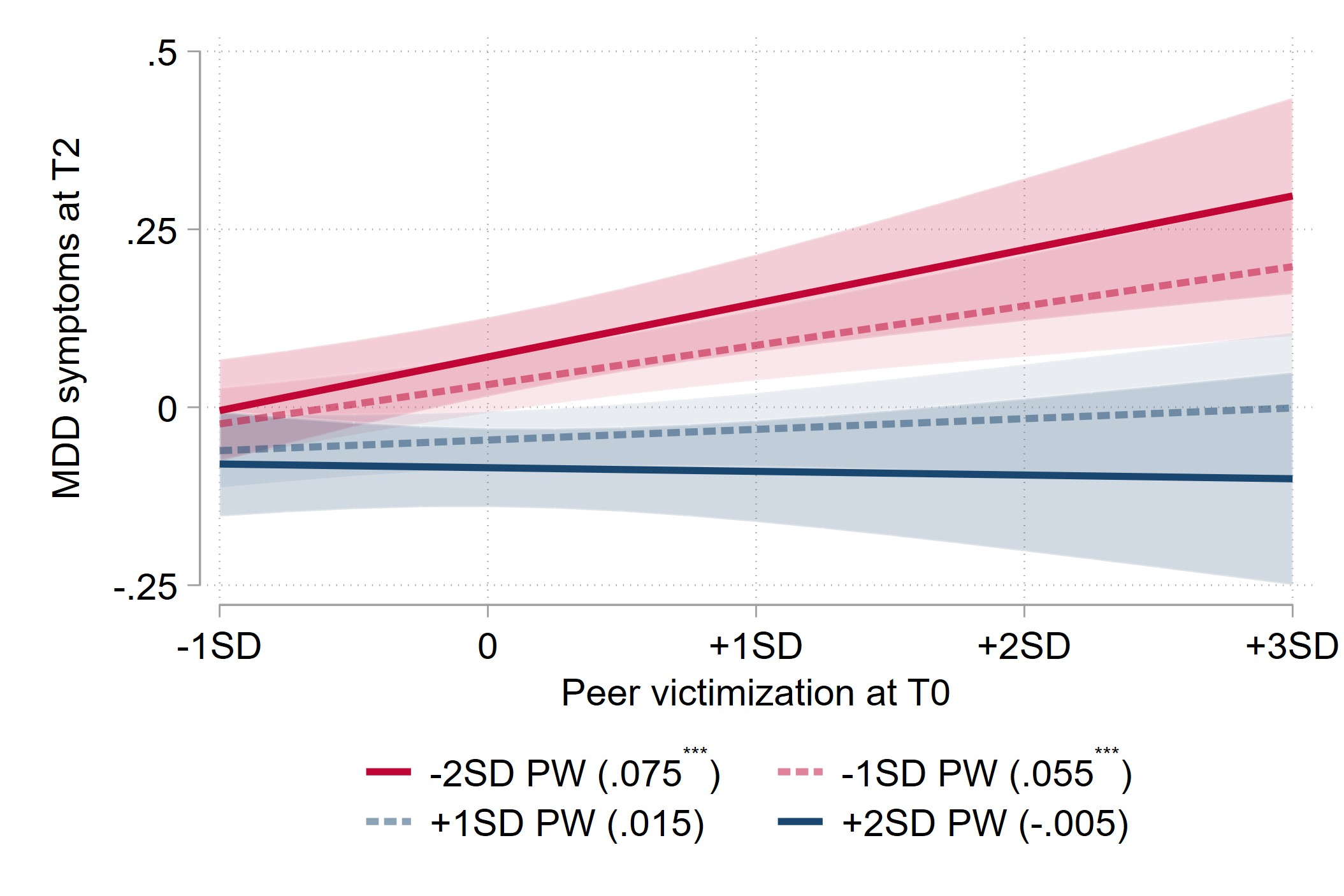 MDD symptoms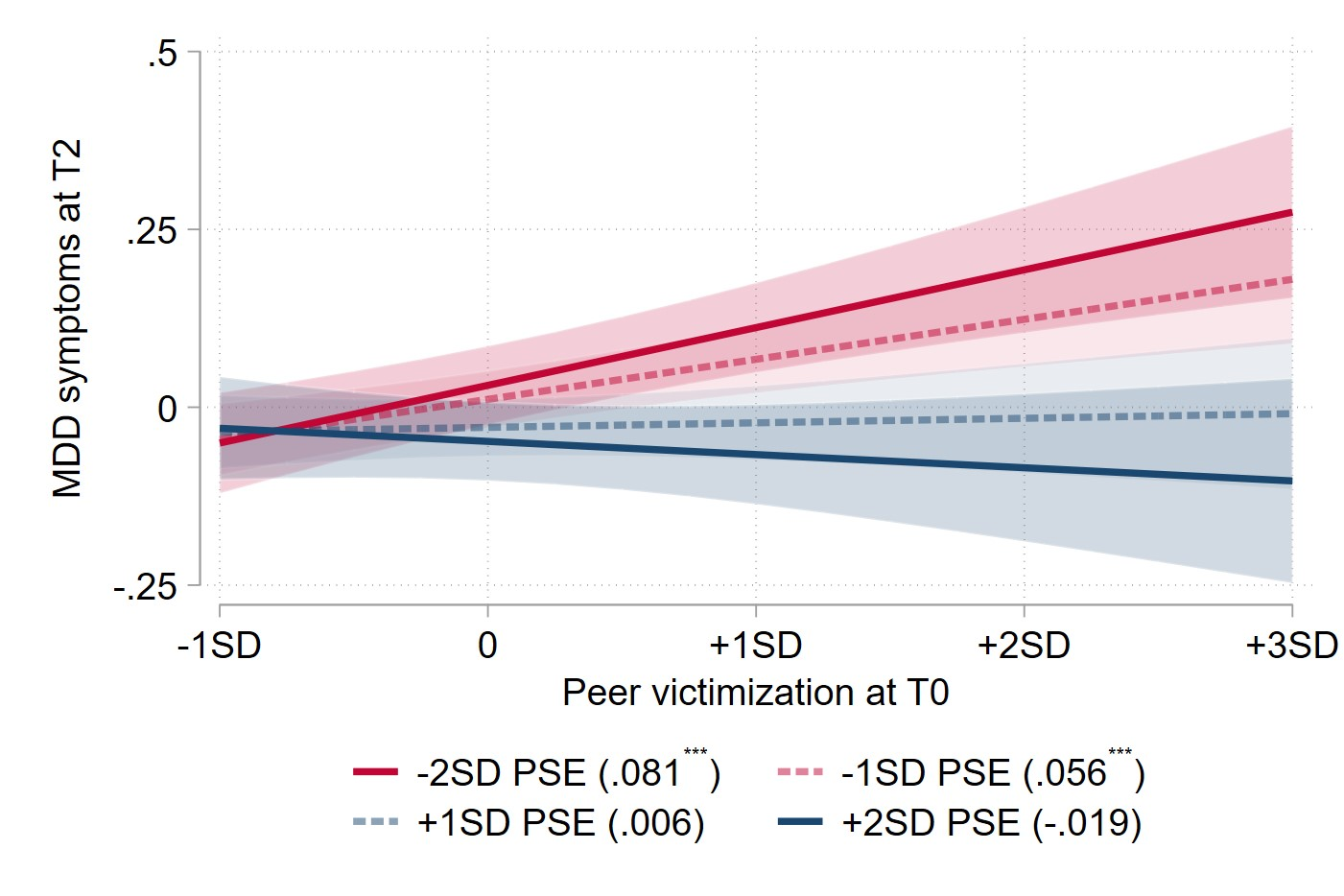 SA symptoms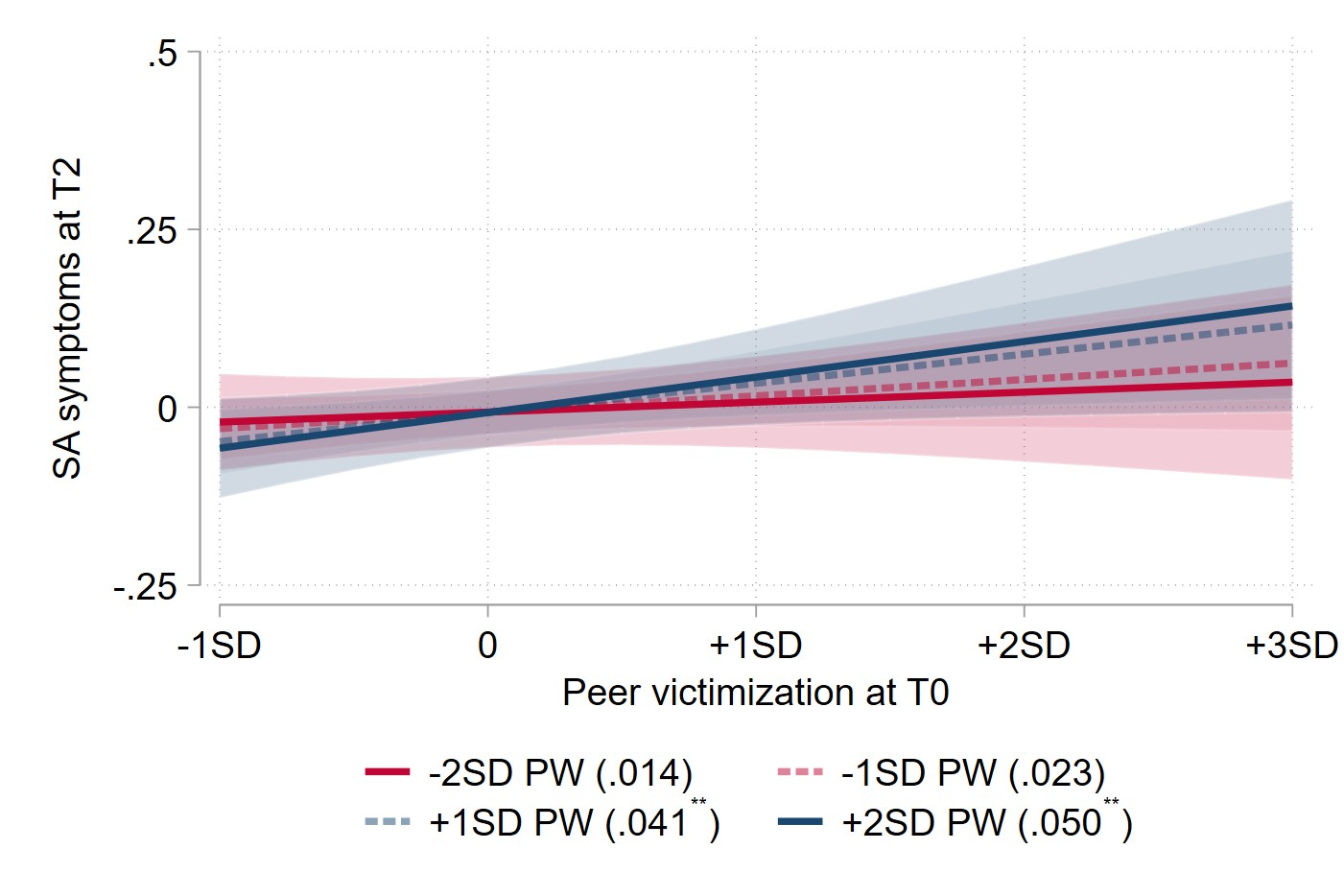 SA symptoms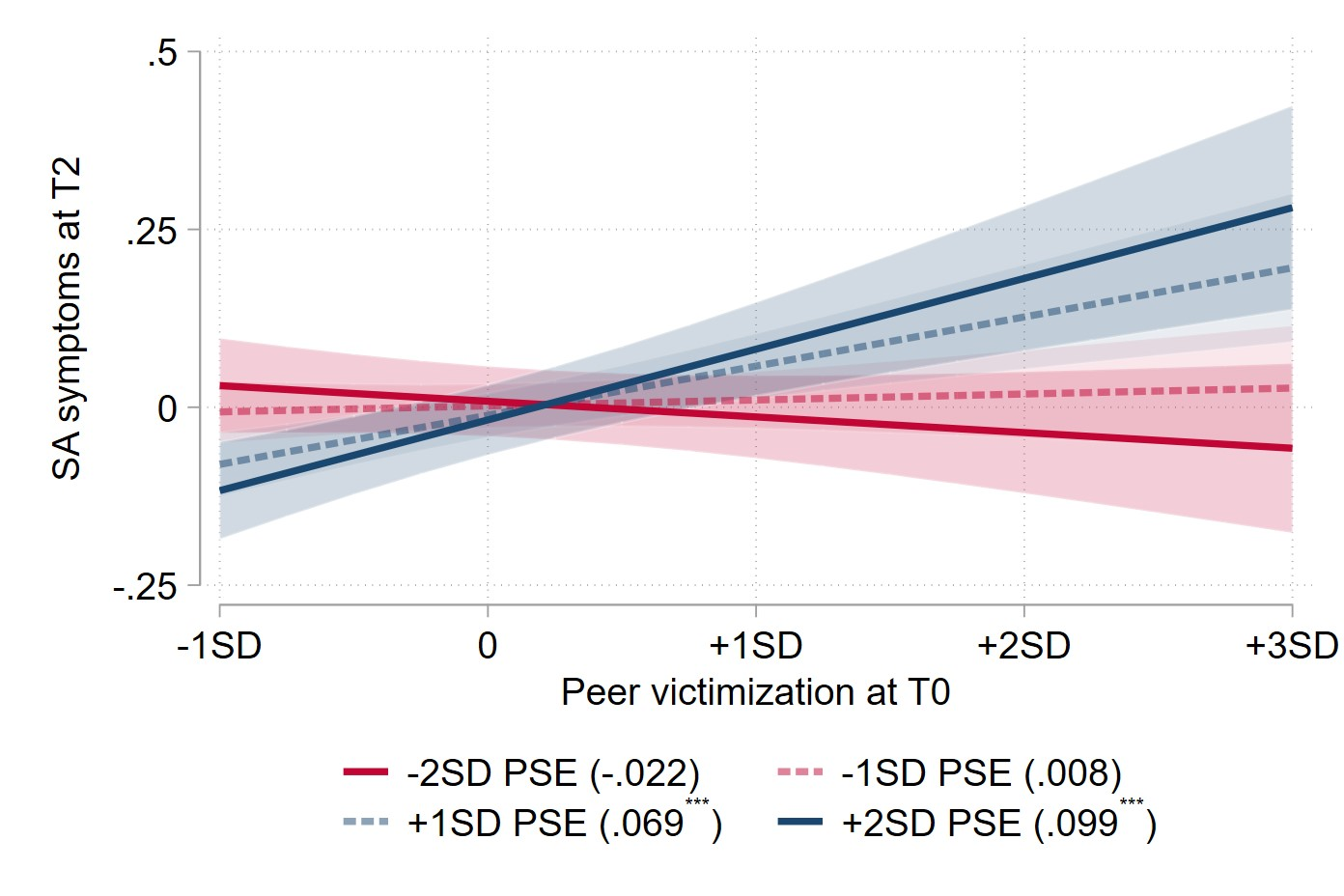 PP symptoms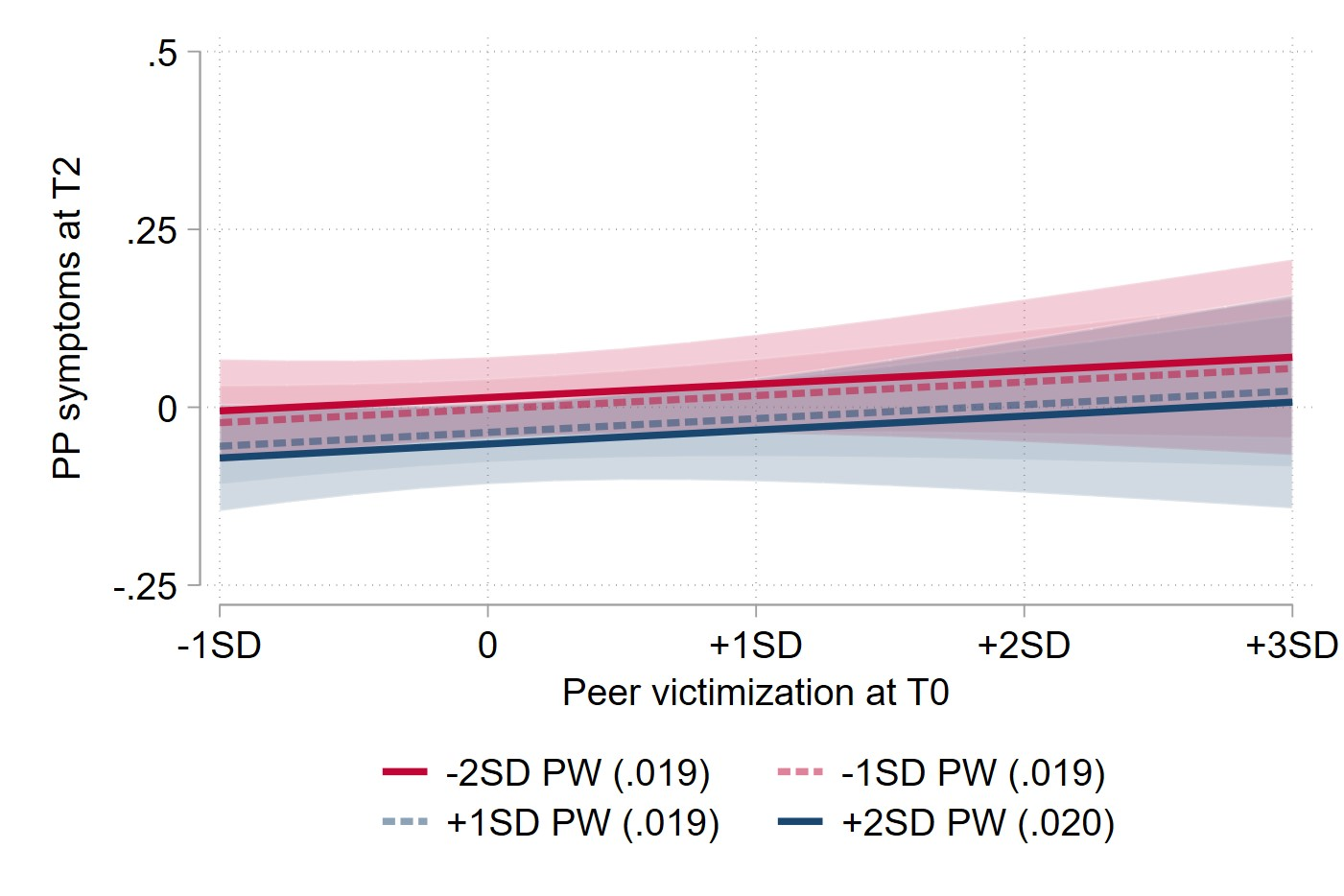 PP symptoms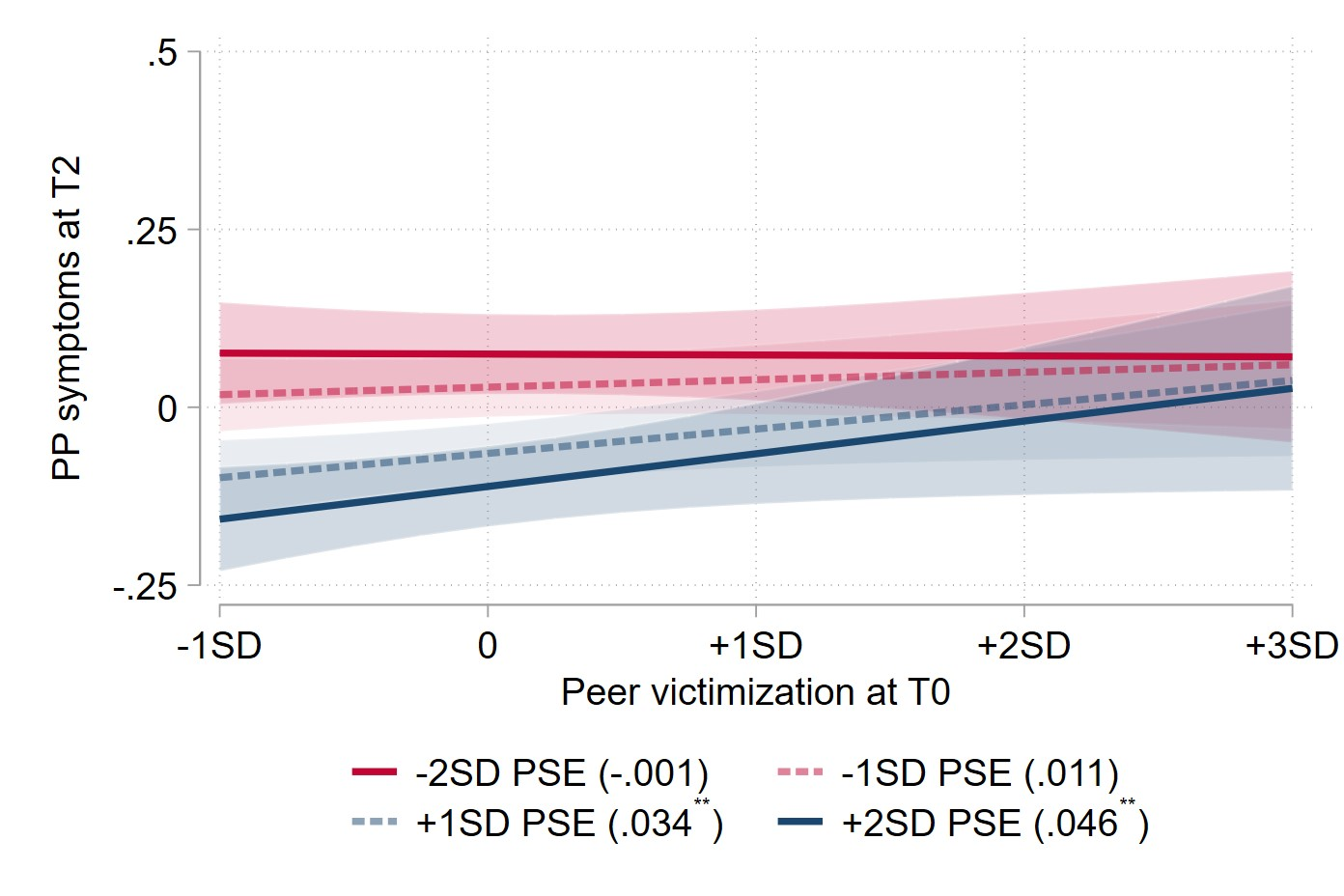 ADHD symptoms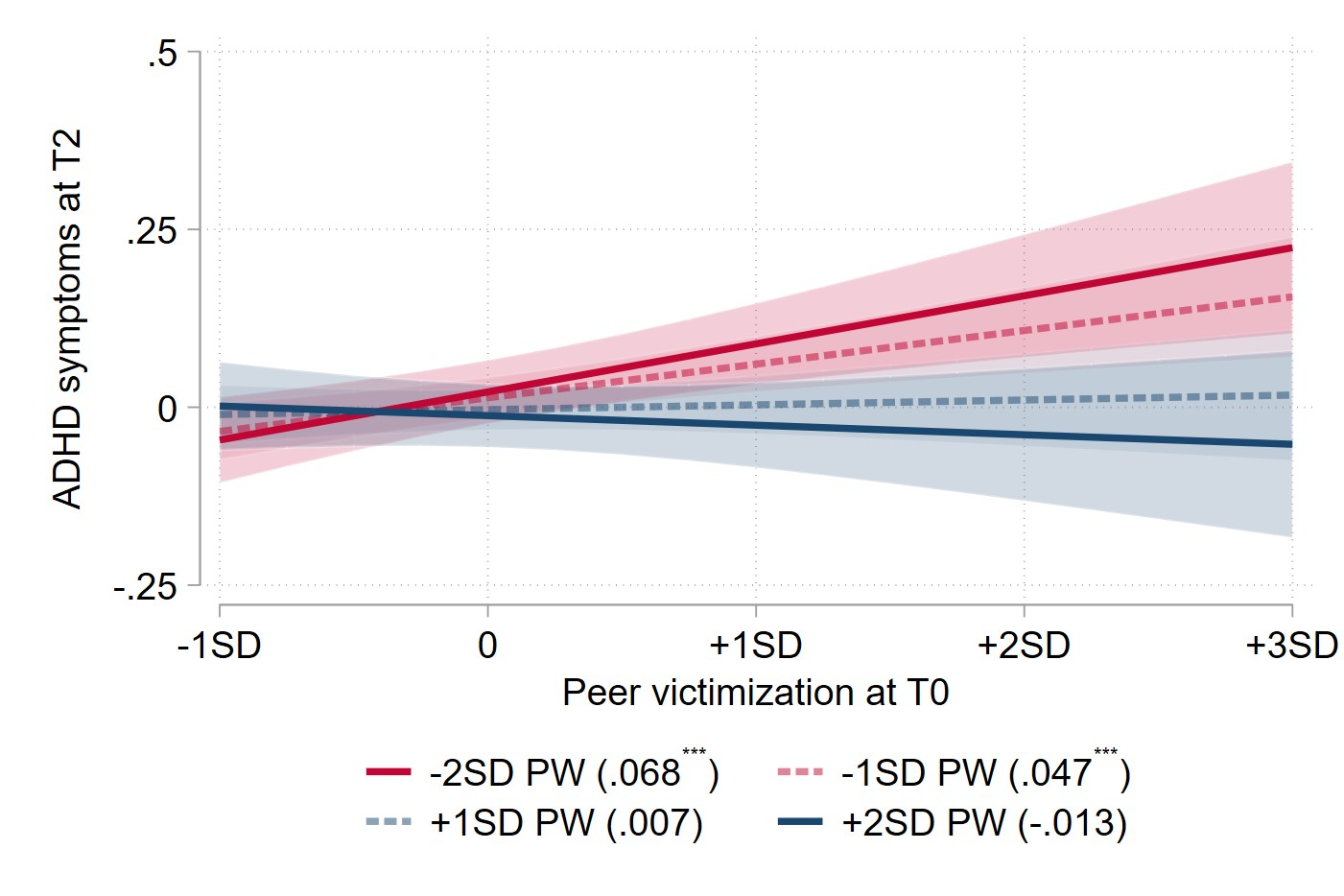 ADHD symptoms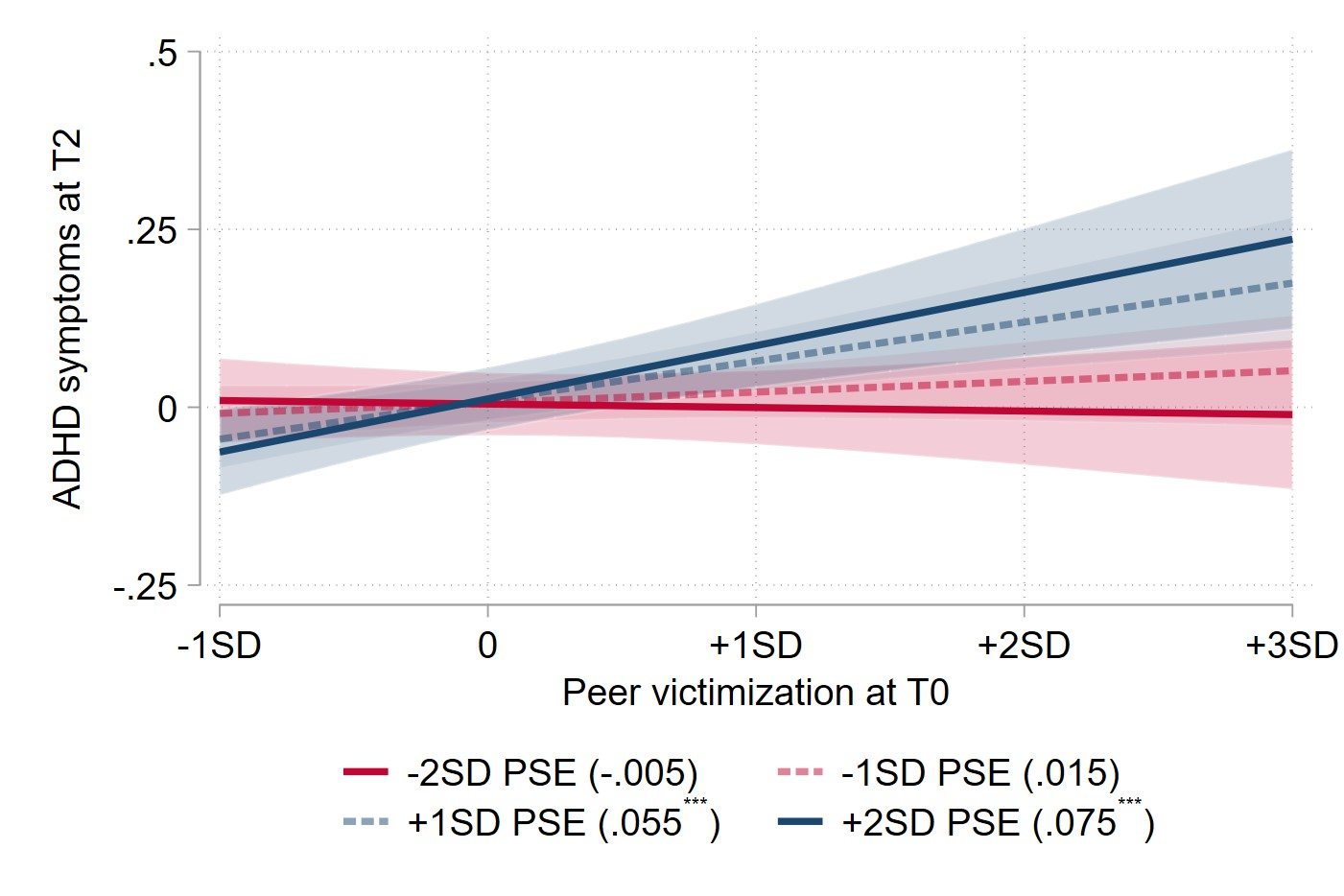 MDD: Major depressive disorder; SA: Separation anxiety; PP: Prodromal psychosis; ADHD: Attention-deficit/hyperactivity disorder; PW: Parental warmth; PSE: Prosocial school environment.MDD: Major depressive disorder; SA: Separation anxiety; PP: Prodromal psychosis; ADHD: Attention-deficit/hyperactivity disorder; PW: Parental warmth; PSE: Prosocial school environment.